Triple Venn Diagram AssignmentUse the following website to research the similarities and differences between the three major religions we have studied this year:  Judaism, Christianity, and Islam. http://primaryhomeworkhelp.co.uk/Religion.html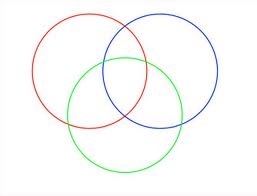 